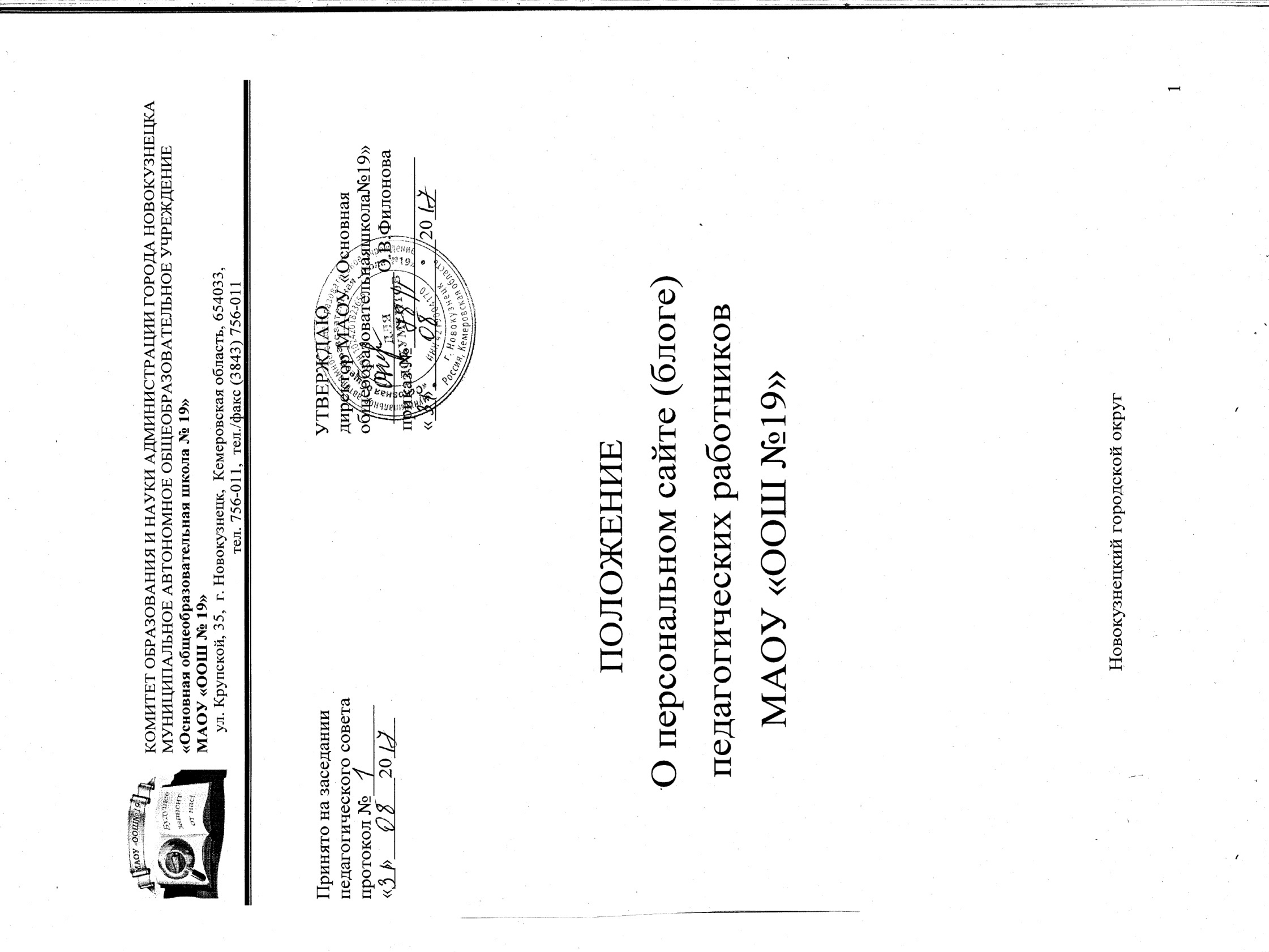 СОДЕРЖАНИЕНАЗНАЧЕНИЕ И ОБЛАСТЬ ПРИМЕНЕНИЯ ..........................................................................3  НОРМАТИВНОЕ ОБЕСПЕЧЕНИЕ.......................................................................................3  ЦЕЛИ И ЗАДАЧИ .........................................................................................................................3 СОДЕРЖАНИЕ ПЕРСОНАЛЬНОГО САЙТА (БЛОГА) ПЕДАГОГА.....................................4 ВНЕШНИЙ ВИД САЙТА (БЛОГА)……………………………………….................................5  ЗАКЛЮЧИТЕЛЬНЫЕ ПОЛОЖЕНИЯ........................................................................................5 	1.	НАЗНАЧЕНИЕ И ОБЛАСТЬ ПРИМЕНЕНИЯ Настоящее Положение определяет порядок формирования и ведения персонального методического сайта (блога) педагога. Персональный методический сайт (блог) педагога — это инструмент оценки и самооценки профессионально-личностного роста педагога.  Персональный методический сайт (блог) педагога — один из способов мотивации учителя к профессионально-личностному росту, используемый наряду с традиционными способами оценки достижений педагога, средство создания информационнообразовательной  среды образовательного учреждения. 	2.	НОРМАТИВНОЕ ОБЕСПЕЧЕНИЕ  Обеспечение наполняемости и работы персонального сайта (блога) педагогического работника осуществляется с учетом следующих нормативных документов:  Федеральный закон от 29.12.2012 N 273-ФЗ "Об образовании в Российской Федерации",  Федеральный закон от 27.07.2006 N 152-ФЗ (ред. от 27.07.2010) "О персональных данных" (принят ГД ФС РФ 08.07.2006), Федеральный закон от 07.05.2013 N 99-ФЗ "О внесении изменений в отдельные законодательные акты Российской Федерации в связи с принятием Федерального закона "О ратификации Конвенции Совета Европы о защите физических лиц при автоматизированной обработке персональных данных" и Федерального закона "О персональных данных", Устав образовательного учреждения. 	3.	ЦЕЛИ И ЗАДАЧИ 2.1. Цель создания персонального сайта — стимулирование творческой активности педагогов, формирование единого образовательного информационного пространства школы, повышение авторитета учителей, формирование позитивного образа учителя в общественном сознании; выявление и популяризация лучших образовательных ресурсов учителей-предметников образовательных учреждений, размещенных в сети Интернет. 2.2. Сайт служит для решения следующих педагогических задач: углубление знаний и умений педагогических работников в области создания электронных информационных ресурсов и их размещения в сети Интернет; развитие информационного пространства учителей-предметников, создание структур, отвечающих за регулярное предоставление и размещение информации на сайте (блоге) педагогов; повышение открытости учителя-предметника и развитие диалога между педагогами области, учителями и учениками, родителями и детьми, как одного из механизмов развития государственно-общественного управления; выявление лучшего опыта школьных учителей по созданию и функционированию сайтов и распространение их опыта работы. создания новых сайтов (блогов) учителями-предметниками школы   и постоянное обновление контента существующих информационных ресурсов. СОДЕРЖАНИЕ ПЕРСОНАЛЬНОГО САЙТА (БЛОГА) ПЕДАГОГА В содержание сайта могут включаться следующие материалы: 4.1  информационный  раздел:  данные об учителе (дата рождения, образование, стаж педагогической  работы, преподаваемый  предмет, год аттестации);  награды и поощрения (копии документов, приказов, грамот); курсы повышения квалификации (копии документов); учитель как личность (увлечения, фотографии, семья). 4.2 Мониторинг результативности: мониторинг освоения обучающимися образовательных программ; участие обучающихся в викторинах, олимпиадах и их результаты; руководство исследовательской  и реферативной  деятельностью обучающихся и результаты работы; анализ собственной  педагогической  практики за год (за определенный  период); материалы по результатам участия в методической  работе; выступления (на методических объединениях, педсоветах, конференциях и др.); оценка деятельности учителя руководителем школьного методического объединения.  4.3 Творческое «досье»:открытые уроки (планы и методические разработки); публикации; творческие отчеты по теме самообразования. 4.4 Социально значимая деятельность: участие в жизни школы, района, города, области и т.д.;  отзывы обучающихся, выпускников, жителей , родителей о педагоге. Разделы сайта учитель может добавлять по своему усмотрению. Сайт (блог) может отражать специфику рабочих программ и календарно-тематического планирования, наличие достижений учителя, наличие ссылок или самих публикаций об учителе в СМИ и Интернете.  Сайт может содержать методические разработки учителя, статистические материалы (олимпиады, экзамены, конкурсы, конференции). Сайт должен отражать действительную информацию о деятельности педагога. 	5.	ВНЕШНИЙ ВИД САЙТА (БЛОГА) Дизайн сайта учителя должен отвечать следующим требованиям: тематика, соответствующая роду деятельности педагога, либо носящая нейтральный характер; преобладание светлых спокойных тонов либо ярких насыщенных цветов, отсутствие большого количества агрессивных цветов (черный, красный, яркооранжевый, ярко-желтый); использование не более трех разных шрифтов на странице; удобная навигация, логически выстроенная структура меню сайта; легко читаемый текст; отсутствие рекламных баннеров. 	6.	ЗАКЛЮЧИТЕЛЬНЫЕ ПОЛОЖЕНИЯ Полную ответственность за создание и пополнение персонального сайта возлагается на педагога.  Данные персонального сайта используются при анализе работы школы в течение учебного года, при подведении итогов работы за учебный  год, при прохождении государственной  аккредитации образовательного учреждения. Качество ведения персонального сайта учитывается при распределении стимулирующей  части оплаты труда.  